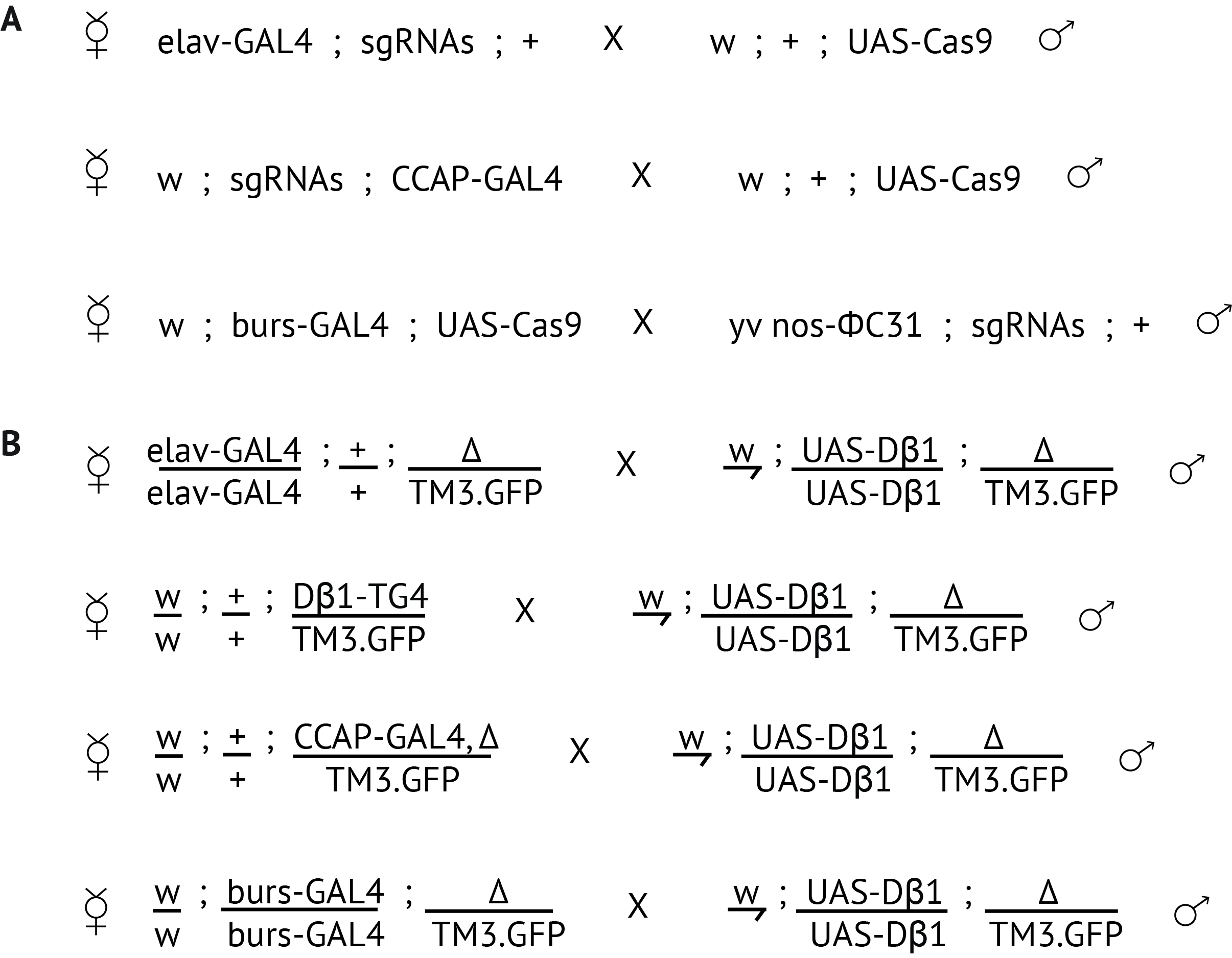 Figure S3 Crosses performed in tissue-specific somatic CRISPR and tissue-specific rescue experimentsA list of the crosses performed for (A) tissue-specific somatic CRISPR experiments, and (B) tissue-specific rescue experiments. “sgRNAs” always refers to the pair of sgRNAs present in pCFD4-D1 (5’UTR_sgRNA/sgRNA2). The deletion () used in all rescue crosses is D1ex5. All fly strains are described in Tables S1 and S2.  